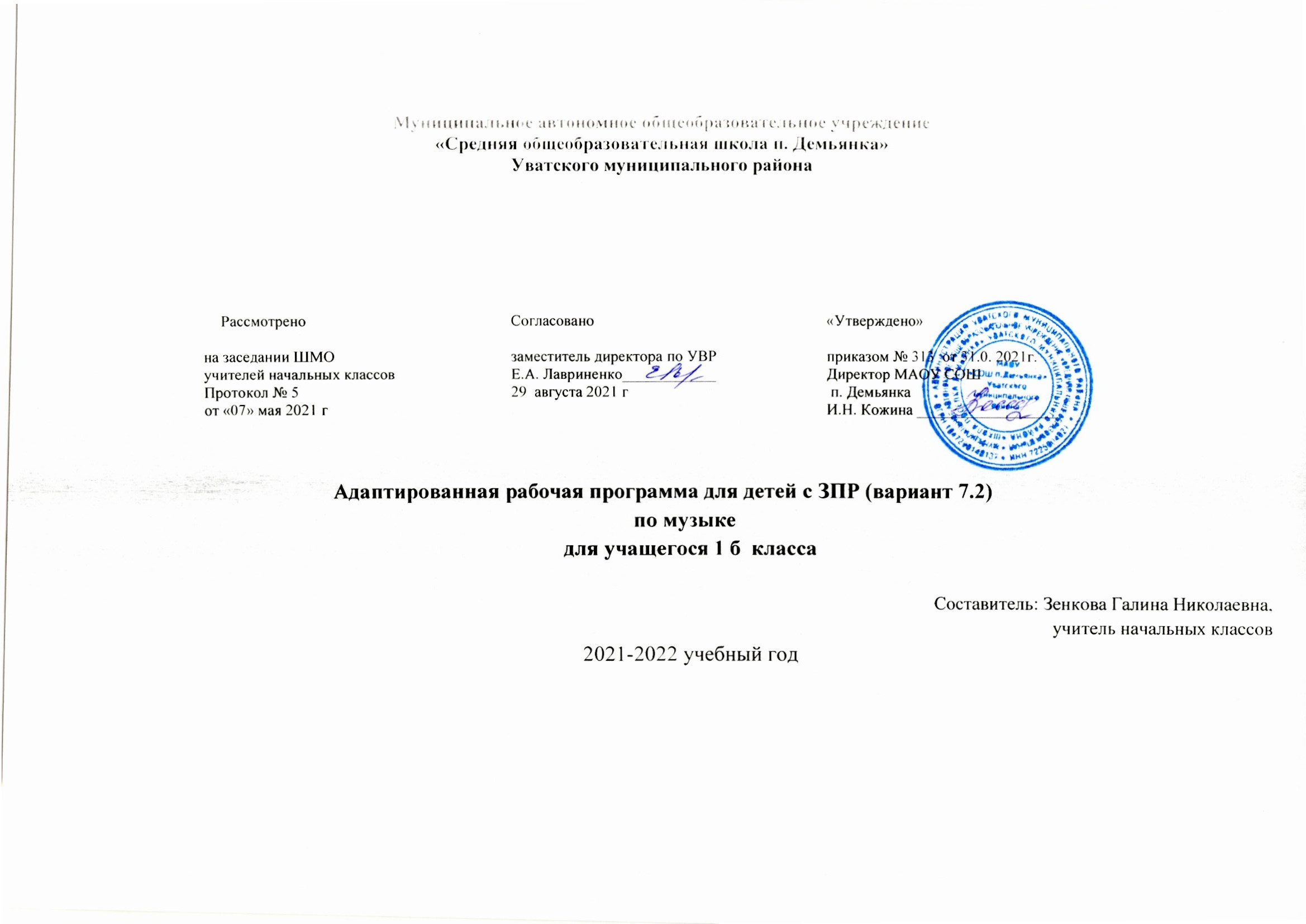 Адаптированная рабочая учебная программа составлена на основе требований Федерального государственного образовательного стандарта начального общего образования (2009 г.) и авторской программы по музыке 1-4 классы федерального государственного образовательного стандарта общего начального образования авторы В.О.Усачёва, Л.В.Школяр, В.А.Школяр. –М.:Вентана –Граф, 2011.-64с.-(Начальная школа XXI века). 
Целью уроков музыки в начальной школе является воспитание у учащихся музыкальной культуры как части всей их духовной культуры(Д.Б.Кабалевский), где возвышенное содержание музыкального искусства разворачивается перед детьми во всём богатстве его форм и жанров, художественных стилей и направлений.Основные задачи уроков музыки.1.Раскрытие природы музыкального искусства как результата творческой деятельности человека-творца.2.Формирование у учащихся эмоционально-ценностного отношения к музыке.3.Воспитание устойчивого интереса к деятельности музыканта-человека, сочиняющего, исполняющего и слушающего музыку.4.Развитие музыкального восприятия как творческого процесса- основы приобщения к искусству.5.Овладение интонационно-образным языком музыки на основе складывающегося опыта творческой деятельности и взаимосвязей между различными видами искусства.6.Воспитание эмоционально-ценностного отношения к искусству, художественного вкуса, нравственных и эстетических чувств: любви к ближнему, своему народу, Родине; уважения к истории, традициям, музыкальной культуре разных народов мира.7.Освоение музыкальных произведений и знаний о музыке.8.Овладение практическими умениями и навыками в учебно-творческой деятельности: пении, слушании музыки, игре на элементарных музыкальных инструментах, музыкально- пластическом движении и импровизации.Достижение целей общего музыкального образования происходит через систему ключевых задач личностного, познавательного коммуникативного и социального развития. Это позволяет реализовать содержание обучения во взаимосвязи с теми способами действий, формами общения с музыкой, которые должны быть сформированы в учебном процессеРезультаты изучения учебного предметаЛичностные результаты отражаются в индивидуальных качественных свойствах учащихся, которые они должны приобрести в процессе освоения учебного предмета «Музыка»:- чувство гордости за свою Родину, российский народ и историю России, осознание соей этнической  и национальной принадлежности на основе изучения лучших образцов фольклора, шедевров музыкального наследия русских композиторов, музыки Русской православной церкви, различных направлений современного музыкального искусства России;- целостный, социально ориентированный взгляд на мир в его органичном единстве и разнообразии природы, культур, народов и религий на основе сопоставления произведений русской музыки и музыки других стран, народов, национальных стилей;- умение наблюдать за разнообразными явлениями жизни и искусства в учебной и внеурочной деятельности, их понимание и оценка – умение ориентироваться в культурном многообразии окружающей действительности, участие в музыкальной жизни класса, школы, города и др.;- уважительное отношение к культуре других народов; сформированность эстетических потребностей, ценностей и чувств;- развитие мотивов учебной деятельности и личностного смысла учения; овладение навыками сотрудничества с учителем и сверстниками;- ориентация в культурном многообразии окружающей действительности, участие в музыкальной жизни класса, школы, города и др.- формирование этических чувств доброжелательности и эмоционально-нравственной отзывчивости, понимания и сопереживания чувствам других людей;- развитие музыкально-эстетического чувства, проявляющего себя в эмоционально-ценностном отношении к искусству, понимании его функций в жизни человека и общества.Метапредметные результаты характеризуют уровень сформированности УУД учащихся, проявляющихся в познавательной и практической деятельности:- овладение способностями принимать и сохранять цели и задачи учебной деятельности, поиска средств её осуществления в разных формах и видах музыкальной деятельности;- освоение способов решения проблем творческого и поискового характера в процессе восприятия, исполнения, оценки музыкальных сочинений;- формирование умения планировать, контролировать и оценивать учебные действия в соответствии с поставленной задачей и условием её реализации в процессе познания содержания музыкальных образов; определять наиболее эффективные способы достижения результата в исполнительской и творческой деятельности;- продуктивное сотрудничество (общение, взаимодействие) со сверстниками при решении различных музыкально-творческих задач на уроках музыки, во внеурочной и внешкольной музыкально-эстетической деятельности;- освоение начальных форм познавательной и личностной рефлексии; позитивная самооценка своих музыкально-творческих возможностей;- овладение навыками смыслового прочтения содержания «текстов» различных музыкальных стилей и жанров в соответствии с целями и задачами деятельности;- приобретении умения осознанного построения речевого высказывания о содержании, характере, особенностях языка музыкальных произведений разных эпох, творческих направлений в соответствии с задачами коммуникации;- формирование у младших школьников умения составлять тексты, связанные с размышлениями о музыке и личностной оценкой её содержания, в устной и письменной форме;- овладение логическими действиями сравнения, анализа, синтеза, обобщения, установления аналогий в процессе интонационно-образного и жанрового, стилевого анализа музыкальных сочинений и других видов музыкально-творческой деятельности;- умение осуществлять информационную, познавательную и практическую деятельность с использованием различных средств информации и коммуникации (включая пособия на электронных носителях, обучающие музыкальные программы, цифровые образовательные ресурсы, мультимедийные презентации, работу с интерактивной доской и др.)Предметные результаты:•  развитие художественного вкуса, устойчивый интерес музыкальному искусству и различным видам музыкально-творческой деятельности;•  развитое художественное восприятие, умение оценивать произведения разных видов искусств, размышлять о музык как способе выражения духовных переживаний человека;•  общее понятие о роли музыки в жизни человека и его духовно-нравственном развитии, знание основных закономерностей музыкального искусства;•  представление о художественной картине мира на основе освоения отечественных традиций и постижения историко-культурной, этнической, региональной самобытности музыкального искусства разных народов;•  использование элементарных умений и навыков при воплощении художественно-образного содержания музыкальных произведений в различных видах музыкальной и учебно-творческой деятельности;•  готовность применять полученные знания и приобретённый опыт творческой деятельности при реализации различных проектов для организации содержательного культурного досуга во внеурочной и внешкольной деятельности;•  участие в создании театрализованных и музыкально-пластических композиций, исполнение вокально-хоровых произведений, импровизаций, театральных спектаклей, музыкальных фестивалей и конкурсов и др.2. Содержание начального общего образования по музыкеОсновное содержание курса представлено следующими содержательными линиями: «Музыка в жизни человека», «Основные закономерности музыкального искусства», «Музыкальная картина мира». Такое построение программы допускает разнообразные варианты структурирования содержания учебников, различное распределение учебного материала и времени для его изучения. Музыка в жизни человека. (49часов)Истоки возникновения музыки. Рождение музыки как естественное проявление человеческого состояния. Звучание окружающей жизни, природы, настроений, чувств и характера человека.Обобщённое представление об основных образно-эмоциональнх сферах музыки и о многообразии музыкальных жанров и стилей. Песня, танец, марш и их разновидности. Песенность, танцевальность, маршевость. Опера, балет, симфония, концерт, сюита, кантата, мюзикл.Отечественные народные музыкальные традиции. Народное творчество России. Музыкальный и поэтический фольклор: песни, танцы, действа, обряды, скороговорки, загадки, игры-драматизации. Историческое прошлое в музыкальных образах. Народная и профессиональная музыка. Сочинения отечественных композиторов о Родине. Духовная музыка в творчестве композиторов.Основные закономерности музыкального искусства. (54 часа)Интонационно-образная природа музыкального искусства. Выразительность и изобразительность в музыке. Интонация как озвученное состояние, выражение эмоций и мыслей человека.Интонации музыкальные и речевые. Сходство и различие. Интонация — источник музыкальной речи. Основные средства, музыкальной выразительности (мелодия, ритм, темп, динамика, тембр, лад и др.).Музыкальная речь как способ общения между людьми, её эмоциональное воздействие. Композитор — исполнитель – слушатель. Особенности музыкальной речи в сочинениях композиторов, её выразительный смысл. Нотная запись как о способ фиксации музыкальной речи. Элементы нотной грамотыРазвитие музыки — сопоставление и столкновение чувств и мыслей человека, музыкальных интонаций, тем, художественных образов. Основные приёмы музыкального развития.Формы построения музыки как обобщённое выражение художественно-образного содержания произведений. Формы одночастные, двух- и трёхчастные, вариации, рондо и др.Музыкальная картина мира. (29 часов)Интонационное богатство музыкального мира. Общие представления о музыкальной жизни страны. Детские хоровые и инструментальные коллективы, ансамбли песни и танца. Выдающиеся исполнительские коллективы (хоровые, симфонические). Музыкальные театры. Конкурсы и фестивали музыкантов. Музыка для детей: радио-  и телепередачи, видеофильмы, звукозаписи (СD, DVD).Различные виды музыки: вокальная, инструментальная, сольная, хоровая, оркестровая. Певческие голоса: детские, женские, мужские. Хоры: детский, женский, мужской, смешанный. Музыкальные инструменты. Оркестры: симфонический, духовой, народных инструментов.Народное и профессиональное музыкальное творчеств разных стран мира. Многообразие этнокультурных, исторически сложившихся традиций. Региональные музыкально-поэтические традиции: содержание, образная сфера и музыкальный язык.. 3  Тематическое планирование с определением основных видов учебной деятельности обучающихся начального общего образованияТаблица тематического распределения  количества часовМузыка в жизни человека  1кл Истоки возникновения музыки. Содержание и формы бытования  24Основные закономерности музыкального  искусства . 1кл:Язык музыки. – 6 часовРезерв – 3 часаИтого – 33 часаКалендарно-тематическое планированиеМузыка1 класс33 часа (1 час в неделю, 33 учебные недели).Целевой приоритет воспитания на уровне НООУчебные темы с необходимым воспитательным ресурсомсоздание благоприятных условий для усвоения школьниками социально значимых знаний – знаний основных норм и традиций того общества, в котором они живут. 1 класс  . Маршевый порядок- быть любящим, послушным и отзывчивым сыном (дочерью), братом (сестрой), внуком (внучкой); уважать старших и заботиться о младших членах семьи; выполнять посильную для ребёнка домашнюю работу, помогая старшим1 класс. Колыбельные песни – начало познания музыки и жизни.- быть трудолюбивым, следуя принципу «делу — время, потехе — час» как в учебных занятиях, так и в домашних делах, доводить начатое дело до конца 1 класс . Музыкальные инструменты.Сочиняем песню.Язык музыки.- знать и любить свою Родину – свой родной дом, двор, улицу, город, село, свою страну; 1 класс. Музыка о Родине.Песни  о Родине.беречь и охранять природу (ухаживать за комнатными растениями в классе или дома, заботиться о своих домашних питомцах и, по возможности, о бездомных животных в своем дворе; подкармливать птиц в морозные зимы; не засорять бытовым мусором улицы, леса, водоёмы);  проявлять миролюбие — не затевать конфликтов и стремиться решать спорные вопросы, не прибегая к силе; 1 класс Душа музыки – мелодия..стремиться узнавать что-то новое, проявлять любознательность, ценить знания;быть вежливым и опрятным, скромным и приветливым 2 класс. Музыка и движение.Музыка и природа3 класс. Музыка в храме.«Богородице Дево, радуйся».соблюдать правила личной гигиены, режим дня, вести здоровый образ жизни 2 класс. Музыка и настроение.Человеческая речь.Музыкальная речь.уметь сопереживать, проявлять сострадание к попавшим в беду; стремиться устанавливать хорошие отношения с другими людьми; уметь прощать обиды, защищать слабых, по мере возможности помогать нуждающимся в этом людям; уважительно относиться к людям иной национальной или религиозной принадлежности, иного имущественного положения, людям с ограниченными возможностями здоровья 1 класс. Отражение в музыке добра и зла.Отражение в музыке жизни и смерти.Отражение в музыке любви и ненависти.Отражение в музыке прекрасного и безобразного.Отражение в музыке дня и ночи.быть уверенным в себе, открытым и общительным, не стесняться быть в чём-то непохожим на других ребят; уметь ставить перед собой цели и проявлять инициативу, отстаивать своё мнение и действовать самостоятельно, без помощи старших.  3 класс. Сказка ложь, да в ней – намёк.Русская сказка в произведениях композиторов.4 класс. № п/пТемаДатаДатаПримечание№ п/пТемаПланФактПримечание1 четверть « Как можно услышать музыку?»1«Как можно услышать музыку».2Звучание музыки в окружающей среде. РК3Музыка внутри человека.4Музыкальные краски осени.5Родные корни. Родная речь. РК6Родные корни. Родная речь. РК7В мире сказочных мелодий русских композиторов.8Играем в сказку.9Идем в поход. Обобщение темы четверти « Как можно услышать музыку?»2 четверть «Как можно услышать музыку?»10Звучащий образ Родины. РК11Былина, былинность как художественное явление.12«…Дела давно минувших дней, преданья старины глубокой».13Детская жизнь, «подслушанная» и отраженная композиторами в своих произведениях.14Детская жизнь, «подслушанная» и отраженная композиторами в своих произведениях.15Поход в музыкальный зоопарк.16И Шелест к Шороху спешит (бумажная симфония).3 четверть «Как можно услышать музыку?»17Что может музыка?18Зима в музыке. РК19Музыка и движение.20Где живут ноты? Нотное письмо как способ записи музыки, как средство постижения музыкального произведения.21Музыка передает характер сказочных героев.22Музы не молчали.23Природа просыпается (весна в музыке). РК24Музыка и стихи о маме.25Мелодии и краски пробуждающейся природы в жизни человека.4 четверть « Как можно услышать музыку?»26В детском музыкальном театре.27В детском музыкальном театре.28Легко ли стать музыкальным исполнителем? (Симфония).29Народные инструменты .РК30На концерте.31Музыкальная прогулка по выставке.32Легко ли стать музыкантом?33Что значит услышать музыку?